 大鹏教育2022年春季校园招聘超顺畅面试体验：投递简历→HR业务初筛→业务官面试→offer→正式入职投递渠道：① ➕QQ招聘群：827621446 ② 邮箱：suwenbo@dapengedu.com  可以编辑简历及作品发送至邮箱一、公司简介大鹏教育于2015年11月在北京成立，是国内一家规模庞大、师资丰富、教学产品多元的在线教育品牌机构。目前大鹏教育已在广州、济南、太原、天津、西安等多个城市开设分支机构，员工8000余人。大鹏教育以兴趣先行，利用互联网直播教学形式，运用先进的科技手段对学员进行探索，根据不同年龄、不同基础学员的不同学习需求，为学员提供包括设计、美术、国画、书法、短视频、篆刻、手办、公益等多元课程产品，打破年龄的限制，满足学员多元化需求。 
    多年以来，大鹏教育始终秉承“为兴趣而学，成就美好生活”的教育理念，为学员提供多种创新教学模式，保证学员的学习体验与学习效果。岗位介绍【课程顾问】 综合收入8k+（底薪+绩效奖金+提成）   岗位职责：1、对公司提供的一手意向学员资源，安排在线体验课程，通过系统平台解答意向学员的问题，推荐课程，促成购买；
2、对现有的意向学员资源进行跟踪和回访，不断挖掘其需求，寻找实现购买课程的方法； 
3、负责建立意向学员的信息档案，并进行科学的客户关系管理；
职位要求：1、大专及以上学历，专业不限；
2、良好的理解能力、沟通能力及语言表达能力；
3、工作踏实认真，勤奋努力，抗压能力强。
【课程推广】   综合收入6k+（底薪+绩效奖金+提成）岗位职责：1、负责通过各大流量平台（QQ、微信、微博、抖音等），宣传推广公司的免费课程产品；2、通过策划活动、文案等方式，制造话题，吸引对公司课程感兴趣的意向学员；3、获取意向学员的联系方式，并将信息录入公司业务系统。
职位要求：1、大专及以上学历，专业不限；
2、良好的理解能力、沟通能力及语言表达能力；
3、工作踏实认真，勤奋努力，抗压能力强；
4、热爱互联网，熟悉渠道引流。【学管师】  5-8K。岗位职责:1、管理微信/QQ/其他沟通软件班级群，解答学员问题，督促学员学习并及时对学员的学习心理进行疏导；2、定期回访学员学习情况，了解学员需求，及时跟进反馈，提升学员学习满意度；3、为学员提供高水平的服务，减少学员投诉，并与其建立长期、稳定、良好的关系；4、提高每期学员学习的到课率作业提交率好评度等；任职资格:1.工作认真负责，耐心细心有创新，执行力强，具有积极向上的生活和工作态度，热爱教育事业；2.有学员管理、教务管理经验者优先；有教育行业相关工作经验者优先；3、熟练使用各类常用办公软件；熟悉PR和AE等相关软件者优先4、具有良好的沟通能力、应变能力和学习能力；5、做事认真，有责任感。具有优良的职业操守，较强的敬业精神，良好的团队合作意识。加分项：熟悉PS，学管师主要负责配合讲师对学生进行线上管理，主要是学生群发通知、学生考勤管理、学员问题答疑等，主要目标是维护学生关系和提升满意度。有少部分销售性质主要是二次续费的工作内容，不加班（工作时间外需要及时回复学员信息即可）。有客服、行政类、销售类工作经验比较合适，服务类80%+销售工作20%。工作地点：济南历下区、长清区、北京海淀、成都【济南Java开发工程师】  6-12k岗位要点：负责公司的微信小程序，大鹏教育APP，公司官网，后台人档系统等后端开发工作，需要工作经验有两年以上
岗位内容：
1、负责参与微服务项目的开发与维护。
2、积极参与需求分析、系统设计、软件研发、集成测试、安装部署以及运行维护工作。
3、严格遵守相关开发工具的编码规范。
4、参与新业务需求的分析和服务的开发工作。
任职要求：
1. 计算机相关专业，2年以上Java开发经验；
2. 具备良好的java基础，熟练掌握springboot、mybatis、mybatis-plus、feign等框架。
3. 熟练掌握git、maven、idea等工具。
4. 熟练应用mysql、mongodb数据库和redis缓存。
5. 熟练应用rocketmq消息中间件，或者用过其它的消息中间件。
6. 有微服务开发经验或容器化经验者优先。
工作地点：山东省济南市历下区天鹅大厦7楼【济南前端开发工程师】   7~10k岗位要点：本岗位目前缺编3人，需熟练使用Vue全家桶岗位职责：1、承担pc端、移动端、小程序端等前端开发任务，VUE组件库封装2、公司产品所需页面的制作和前端效果的实现3、整体页面结构及样式层结构的设计、优化4、完成页面脚本程序编写、实现各类页面动态、交互效果岗位职责5、与产品、设计师、开发人员配合，根据需求调整、修改、优化页面6、能够理解后端架构，与后端工程师配合，为项目提供建设性意见的技术解决方案任职资格：1. 2年以上开发经验，大专及以上学历2. 熟练掌握JavaScript,HTML5,css3、node等Web前端技术3. 熟练使用Vue、nuxt全家桶与微信开发平台4. 熟练使用Git版本控制5. 熟悉前端多浏览器兼容6. 熟悉前端性能优化，及常用的前端优化调试工具7. 对前端工程化与模块化开发以及前端构建项目工具等有一定了解，并有实践经验8. 了解后端开发方式，能够与后端同事高效沟通工作地点：济南历下区天鹅大厦701【运营实习生】学历：全日制本科及以上学历，22届及以后毕业的同学			专业：教育/广告/市场营销相关		可晋升岗位：可转正式员工	上班地点：北京市朝阳区绿地中心A座A区六楼备注：每周至少出勤5天（早10：00-晚20：00周末双休）希望实习4个月以上，热爱教育行业，优秀的沟通能力，强烈的责任感，有运营/互联网/教育相关企业实习经验优先岗位内容：1.基于业务需要，对直播、课程等进行资料整理、文案编辑等；2.参与策划各类提升学员活跃、转化的活动，支持活动落地；3.熟练掌握office办公软件，如可以使用Excel进行基础数据统计工作；			任职要求性格外向，有想法，会表达；2.有较强的学习能力，为人诚恳、团队意识强。三、薪酬福利1、基础权益：五险｜正式劳动合同｜内推特权奖2、入职礼包：入职配备电脑｜办公用品3、带薪假期：带薪年假｜带薪病假｜法定节假日4、节日生活：员工聚餐｜节日晚会｜旅游活动｜运动会｜优秀员工表彰活动四、晋升成长1、纵向发展：组员—副组长—组长—副战队长—战队长—地区经理—大区经理             助教—讲师—高级讲师2、横向发展：带薪岗前业务培训，在职个人提升计划*满足条件的同学，最快入职3个月就有晋升机会呦～应聘流程--超顺畅面试体验：投递简历→HR业务初筛→业务官面试→offer→正式入职投递渠道：① QQ：952812304 扫描下方二维码，直接进入大鹏校招群！了解更多资讯哦！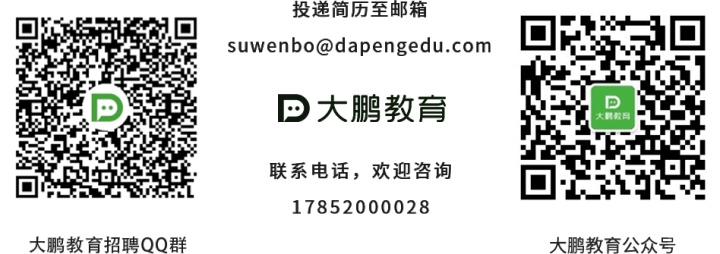 